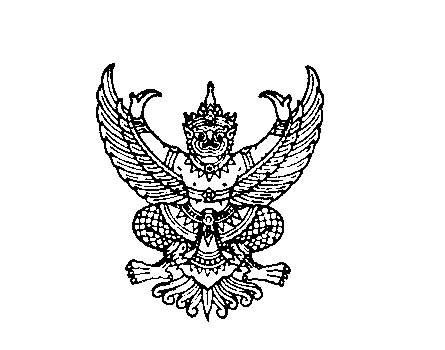 
ที่ มท ๐๘๑๘.4/ว 		                                                   กระทรวงมหาดไทย                                                                                              ถนนอัษฎางค์ กทม. ๑๐๒๐๐					                ธันวาคม ๒๕๖3เรื่อง  กำหนดมาตรการในการดูแลและรักษาความปลอดภัยให้แก่ประชาชนในการเลือกตั้งสมาชิกสภาองค์การ        บริหารส่วนจังหวัดและนายกองค์การบริหารส่วนจังหวัด สำหรับพื้นที่ 4 จังหวัดภาคใต้เรียน  ผู้ว่าราชการจังหวัดสงขลา ปัตตานี ยะลา และนราธิวาสสิ่งที่ส่งมาด้วย  สำเนาหนังสือสำนักงานคณะกรรมการการเลือกตั้ง ด่วนที่สุด ที่ ลต ๐๐๑๒/11778                  ลงวันที่ 4 ธันวาคม ๒๕๖3ด้วยสำนักงานคณะกรรมการการเลือกตั้งขอให้กำหนดมาตรการในการดูแลและรักษาความปลอดภัยให้แก่ประชาชนในการเลือกตั้งสมาชิกสภาองค์การบริหารส่วนจังหวัดและนายกองค์การบริหาร
ส่วนจังหวัด สำหรับพื้นที่ 4 จังหวัดภาคใต้ ได้แก่ จังหวัดสงขลา ปัตตานี ยะลา และนราธิวาส รายละเอียดปรากฏตามสิ่งที่ส่งมาด้วย	กระทรวงมหาดไทยขอให้ผู้ว่าราชการจังหวัดสงขลา ปัตตานี ยะลา และนราธิวาส กำหนดมาตรการในการดูแลและรักษาความปลอดภัยในการเลือกตั้งสมาชิกสภาองค์การบริหารส่วนจังหวัด
และนายกองค์การบริหารส่วนจังหวัดดังกล่าวให้เป็นไปด้วยความเรียบร้อยจึงเรียนมาเพื่อพิจารณา ขอแสดงความนับถือ                                                              (นายฉัตรชัย พรหมเลิศ)                                                              ปลัดกระทรวงมหาดไทยกรมส่งเสริมการปกครองท้องถิ่นกองการเลือกตั้งท้องถิ่น					โทร./โทรสาร ๐-๒๒๔๑-๙๐๐๐ ต่อ ๒๓๗๒ – ๓ 	           ผู้ประสานงาน นายพร้อมพงษ์ วงศ์ราษฎร์ ๐๘9-171-1777 